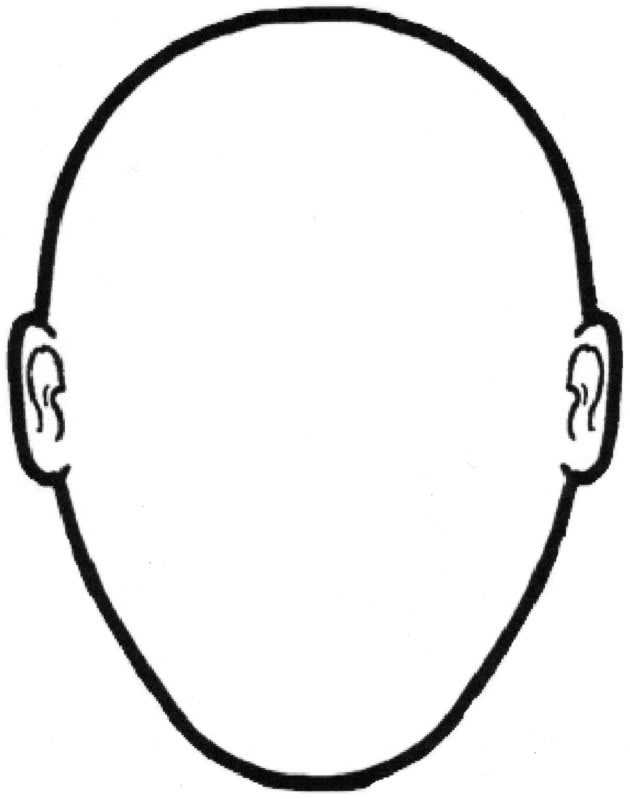 NAME………………………………………………………………………...…..SCHOOL………………………………………………………………………….